NOMBRAMIENTOS - CANCILLERÍAFEBRERO y MARZO  2021                                                                                       Lima, 08 de Marzo de 2021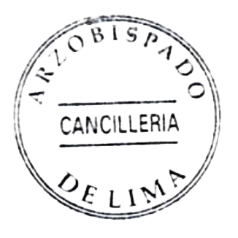 Hna. Maria Elena Camones More                               Canciller III-4-2FECHANOMBREOFICIO01/02/2021Pbro. Jorge Andrés López Martínez-Vargas, Capellán de la Universidad Nacional Mayor de San Marcos.01/02/2021Pbro. Jorge Andrés López Martínez- Vargas Delegado del Ordinario Secretariado de Cursillos de Cristiandad de Lima17/02/2021R.P. Fernando Rodríguez Muñoz, MSC, Párroco de la Parroquia “Santa María de Guadalupe” -La Molina.25/02/2021Pbro.  Alberto Valentín Avalos JaraVice Rector “Seminario de Santo Toribio”25/02/2021Pbro. Richard Robert Vélez CamposFormador “Seminario de “Santo Toribio”Marzo01/03/2021R.P. Pedro José Oblitas de las Casas, S.J. Vicario Párr. Parroquia “La Virgen de Nazaret” - El Agustino.02/03/2021Pbro. Ever Venegas Zúñiga Párroco de la Parroquia “San Pablo de la Cruz” - La Molina;02/03/2021Pbro. Manuel Ernesto Zegarra Basurco Párroco Parroquia “Nuestra Señora de la Caridad” - Pueblo Libre.02/03/2021Pbro. César Alberto Oré MelgarPárroco de la Parroquia “Jesús Redentor” - San Miguel.05/03/2021R.P. Patrick Evans Bello, P.E.S.Vicario Parroquia en la Parroquia “Sagrado Corazón de Jesús”05/03/2021R.P. Roberto Carlos Aibàr Elías, P.E.S. Vicario Parroquial en la Parroquia “San Pablo y Nuestra Señora del Carmen- Breña.08/03/2021Mons. Juan José Salaverry Villarreal, O.P. Vicario General de la Arquidiócesis de Lima08/03/2021Mons. Guillermo Antonio Cornejo Monzón Vicario General de la Arquidiócesis de Lima09/03/2021Pbro. Carlos Fernando Olivera GaviñoVicario Episcopal Territorial -Vicaría IV09/03/2021R.P. Dionisio Alberca Gauna, C.PP. SVicario Episcopal Territorial -Vicaría V09/03/2021Pbro. Luigui Nilton Norabuena ChelínVicario Episcopal Territorial - Vicaría VI15/03/2021R.P. Erasmo Norberto Bautista Lucas, MCCJ  Vicario Parroquial de la Parroquia “Cristo Misionero del Padre” de Chorrillos.25/03/2021Pbro.   Julio César Cahuana Ramos Decano del Decanato 11 Vicaría Episcopal Territorial VI26/03/2021R.P. Juan Armando Goicochea Calderón, MCCJ: Vicario Episcopal de la Pastoral arquidiocesana y Presidente de la Comisión de la Vicaría Episcopal de la Pastoral Arquidiocesana.